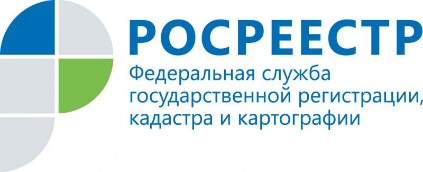 Управление Росреестра подводит итогиС января по сентябрь, по сравнению с аналогичным периодом прошлого года, количество зарегистрированных прав на жилые помещения уменьшилось на 8%, количество зарегистрированных прав на земельные участки – на 6%. Управление Росреестра по Иркутской области подвело итоги в сфере регистрации прав за 9 месяцев 2017 года.По данным ведомства, жители региона стали заметно реже оформлять в собственность жилые помещения и участки. С января по сентябрь Управление Росреестра зарегистрировало 119 528 прав на помещения и 80 255 прав на земельные участки. За аналогичный период 2016 года этот показатель составлял 129 626 и 84 956 прав соответственно.За 9 месяцев в Иркутской области зарегистрировано более 318 тысяч прав, ограничений прав и обременений объектов недвижимости. Это чуть ниже показателей прошлого года, когда количество оформленных прав составляло чуть более 328 тысяч.Большая часть прав и ограничений (обременений) прав (255 415 или 80%) зарегистрирована в пользу граждан. Юридические лица за прошедший период зарегистрировали 23 816 прав и ограничений (обременений) прав. Для сравнения, за аналогичный период 2016 года в Приангарье гражданами было оформлено 259 408 прав, юридическими лицами - 30 337.Также жители Приангарья стали вдвое реже оформлять в собственность недвижимость в упрощенном порядке. С января по сентябрь Управление Росреестра по Иркутской области зарегистрировало 3035 прав граждан на отдельные объекты недвижимого имущества. Из этого числа 1614 прав зарегистрировано на земельные участки, предоставленные для ведения личного подсобного, дачного хозяйства, огородничества, садоводства, индивидуального гаражного или индивидуального жилищного строительства, 1308 прав оформлено на объекты индивидуального жилищного строительства, 113 – на объекты, не требующие разрешения на строительство. За 9 месяцев 2016 года в упрощенном порядке в регионе было зарегистрировано 6289 прав.С этого года жители Иркутской области получили возможность подавать заявления на одновременное проведение кадастрового учета и регистрации прав. За 9 месяцев по единой процедуре Управление Росреестра по Иркутской области зарегистрировало более 23 тысяч прав, в том числе таким образом оформлено более 12 тысяч прав на земельные участки.За прошедший период в Управление Росреестра по Иркутской области также поступило 42 507 заявлений об осуществлении государственного кадастрового учета.Общее количество выданных выписок, справок из Единого государственного реестра недвижимости (ЕГРН), копий документов, аналитической информации, уведомлений об отсутствии сведений в ЕГРН, решений об отказе в предоставлении сведений за 9 месяцев 2017 года составило 612 440.По информации Управления Росреестра по Иркутской области